Протокол № 11Об итогах закупа изделий медицинского назначения на 2018 год.      г. Алматы                                                                                                                                                                                               «16» апреля  2018 г.Организатор закупок РГП на ПХВ «Казахский Национальный Медицинский Университет имени С.Д.Асфендиярова» Министерства Здравоохранения Республики Казахстан, находящегося по адресу г. Алматы, ул. Толе Би 94, в соответствии с п.104 главой 9 Правил  организации и проведения закупа лекарственных средств, профилактических (иммунобиологических, диагностических, дезинфицирующих) препаратов, изделий медицинского назначения и медицинской техники, фармацевтических услуг по оказанию гарантированного объема бесплатной медицинской помощи и медицинской помощи в системе обязательного социального медицинского страхования» утвержденного Постановлением Правительства РК от 30.10.2009 г. № 1729, провел закуп способом запроса ценовых предложений  по следующим наименованиям:Выделенная сумма  5 815 049 ,00  (Пять миллионов восемьсот пятнадцать тысяч сорок девять) тенге Место поставки товара: г. Алматы,  Университетская клиника  «Аксай» мкр. Таусамалы, ул. Жана Арна д. 14/1.Наименование потенциальных поставщиков, представивщих ценовое предложение до истечения окончательного срока предоставления ценовых предложений:ИП  "Crocus Line » – г. Алматы, мкр. Айнабулак-2, д.55 (10.04.2018 в 10.44)ТОО «IVD Holding»  - г. Алматы, ул.Жандосова, 172А  (11.04.2018 в 16.18)Закуп состоялся по следующим лотам:Организатор закупок РГП на ПХВ «Казахский национальный медицинский университет имени С.Д. Асфендиярова» МЗ РК по результатам оценки и сопоставления ценовых предложений потенциальных поставщиков РЕШИЛА:- определить победителем ИП  "Crocus Line » – г. Алматы, мкр. Айнабулак-2, д.55 по лотам № 1,3   и заключить с ним договор на сумму 52 500  (Пятьдесят две тысячи пятьсот) тенге, на основании предоставления только одного  ценового предложения;- определить победителем ТОО «IVD Holding»  - г. Алматы, ул. Жандосова, 172А  по лотам №95-98 на основании предоставления только одного ценового предложения и заключить с ним договор на сумму 301 743  (Триста одна тысяча семьсот сорок три) тенге. Признать несостоявшимся лоты №2, 4-94  на основании отсутствия представленных ценовых предложений.            Победитель представляет Заказчику или организатору закупа в течение десяти календарных дней со дня признания победителем пакет документов, подтверждающие соответствие квалификационным требованиям, согласно главе 10, пункта 113 Постановления Правительства РК от  г. №1729.        Председатель комиссии:        Руководитель Департамента экономики и финансов                         _______________________               Утегенов А.К.      Члены комиссии:                                                                                       Руководитель управления государственных закупок                         _________________________          Кумарова Н.А.        Руководитель отдела лекарственного обеспечения                             _________________________           Адилова Б.А.        Секретарь комиссии:                                                                                _________________________            Джумаканова Д.М.    С.Ж.АСФЕНДИЯРОВ АТЫНДАҒЫҚАЗАҚ ҰЛТТЫҚ МЕДИЦИНА УНИВЕРСИТЕТІ 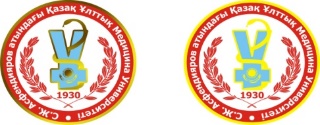 КАЗАХСКИЙ НАЦИОНАЛЬНЫЙ МЕДИЦИНСКИЙ  УНИВЕРСИТЕТ ИМЕНИ  С.Д.АСФЕНДИЯРОВА№Наименование лекарственного средства (международное непатентованное название или состав)Характеристика препарата с указанием дозировкиЕд. изм.                    (флакон, амп., шт, доза,таб.)КоличествоЦена за единицу , тенгеСумма с учетом НДС (тенге)1Маннит-солевой агарMannitol salt agar Маннит-солевой агар, фл/500грфл147 224,0047 224,002Основа агара с феноловым краснымPhenol Red Agar Base Основа агара с феноловым красным, фл/500грфл145 800,0045 800,003Основа бульона с феноловым краснымPhenol Red Broth Base Основа бульона с феноловым красным,фл500грфл145 800,0045 800,004Желчь сухая, очищеннаяOx bile dried, purified Желчь сухая, очищенная,фл/500грфл164 200,0064 200,005Мочевина 40%Urea 40% Мочевина 40%, Упаковка/10флуп111 680,0011 680,006Основа уреазного бульонаUrea Broth Base Основа уреазного бульона, фл/500грфл143 760,0043 760,007Оксидазные дискиOxidase discs Оксидазные диски, Флакон/50 дисковфл24 943,009 886,008Полоски  с реактивом Ковача (на индол)Kovac's reagent strips Полоски  с реактивом Ковача (на индол), Флакон/25 полосокфл24 530,009 060,009Полоски с ацетатом свинцаLead Acetate Paper Strips Полоски с ацетатом свинца, Флакон/25 полосокфл24 530,009 060,0010Диски с оптохиномOptochin Discs Диски с оптохином (для идентификации Streptococcus pneumoniae), Флакон/50 дисковфл14 050,004 050,0011Глюкоза дискидиски с глюкозой для дифференциации и идентификации микроорганизмов, флакон/25 дисковфл22 400,004 800,0012Лактоза дискидиски с лактозой для дифференциации и идентификации микроорганизмов, флакон/25 дисковфл22 580,005 160,0013Мальтоза дискидиски с мальтозой для дифференциации и идентификации микроорганизмов , флакон/25 дисковфл22 400,004 800,0014Маннит дискидиски с манитом для дифференциации и идентификации микроорганизмов, флакон/25 дисковфл22 500,005 000,0015Дульцит дискидиски с дульцитом для дифференциации и идентификации микроорганизмов, флакон/25 дисковфл26 500,0013 000,0016Ксилоза дискидиски с ксилозой для дифференциации и идентификации микроорганизмов, флакон/25 дисковфл23 200,006 400,0017Рамноза дискидиски с рамнозой для дифференциации и идентификации микроорганизмов , флакон/25 дисковфл24 800,009 600,0018Амоксиклав (ac)30 (20/10) мкг, (амоксициллин/ клавулановая кислота)Amoxyclav (ac)30 (20/10) mcg (amoxycillin/clavulanic acid)
Амоксиклав (ac)30 (20/10) мкг, (амоксициллин/ клавулановая кислота), упак/5карт х 50дисковуп18 237,008 237,0019Ампициллин (amp) 25 мкгAmpicillin  (AMP) 25 mcg Ампициллин (amp) 25 мкг, упак/5карт х 50дисковуп18 237,008 237,0020Ампициллин/сульбактам (a/s) 10/10 мкгAmpicillin/sulbactam   (a/s) 10/10 mcg Ампициллин/сульбактам (a/s) 10/10 мкг, упак/5карт х 50дисковуп18 237,008 237,0021Ванкомицин (va) 30 мкгVancomycin (va) 30 mcg
Ванкомицин (va) 30 мкг, упак/5карт х 50дисковуп18 237,008 237,0022Цефазолин (cz) 30 мкгCefazolin  (cz) 30 mcg
Цефазолин (cz) 30 мкг, упак/5карт х 50дисковуп18 237,008 237,0023Цефтазидим (caz) 30 мкгCeftazidime (CAZ) 30 mcg
Цефтазидим (caz) 30 мкг, упак/5карт х 50дисковуп18 237,008 237,0024Цефтриаксон (ctr) 30 мкгCeftriaxone (ci) 30 mcg
Цефтриаксон (ci) 30 мкг, упак/5карт х 50дисковуп18 237,008 237,0025Цефиксим (cfm) 5 мкгCefixime  (CFM) 5 mcg
Цефиксим (cfm) 5 мкг, упак/5карт х 50дисковуп18 237,008 237,0026Амикацин(ak) 30мкгAmikacin (ak) 30 mcg
Амикацин(ak) 30мкг, упак/5карт х 50дисковуп18 237,008 237,0027Эритромицин (e) 15 мкгErythromycin (e) 15 mcg
Эритромицин (e) 15 мкг, упак/5карт х 50дисковуп18 237,008 237,0028Азитромицин(azm) 30 мкгAzithromycin (AZM)  30 mcg
Азитромицин(azm) 30 мкг,  упак/5карт х 50дисковуп18 237,008 237,0029Ципрофлоксацин  (cip) 30 мкгCiprofloxacin  (CIP) 30 mcg
Ципрофлоксацин  (cip) 30 мкг, упак/5карт х 50дисковуп18 237,008 237,0030Линкомицин (l) 10 мкгLincomycin (l) 10 mcg
Линкомицин (l) 10 мкг, упак/5карт х 50дисковуп18 237,008 237,0031Хлорамфеникол  (c) 10 мкгChloramphenicol  (c) 10 mcg
Хлорамфеникол  (c) 10 мкг, упак/5карт х 50дисковуп18 237,008 237,0032Линезолид (lz) 30 мкгLinezolid (LZ) 30 mcg
Линезолид (lz) 30 мкг, упак/5карт х 50дисковуп18 237,008 237,0033Амфотерицин в (ар) 100ЕДAmphotericin b (AP) 100U
Амфотерицин в (ар) 100ЕД, упак/5карт х 50дисковуп18 237,008 237,0034Флюконазол (flc) 10 мкгFluconazole (FLC) 10 mcg
Флюконазол (flc) 10 мкг, упак/5карт х 50дисковуп18 237,008 237,0035Клотримазол (cc) 10 мкгClotrimazole (cc) 10 mcg
Клотримазол (cc) 10 мкг, упак/5карт х 50дисковуп18 237,008 237,0036Нистатин (ns) 100ЕДNystatin (ns) 100u
Нистатин (ns) 100ЕД, упак/5карт х 50дисковуп18 237,008 237,0037Кетоконазол (ke) 10 мкгKetoconazole (ke) 10 mcg
Кетоконазол (ke) 10 мкг, упак/5карт х 50дисковуп18 237,008 237,0038Итраконазол (it) 10 мкгItraconazole (it) 10 mcg
Итраконазол (it) 10 мкг, упак/5карт х 50дисковуп18 237,008 237,0039Эритроцитная массаДля определения наличия или отсутствия в исследуемой крови групповых антигенов А и В с помощью стандартных эритроцитов. Доза 10,0млпо доза101 500,0015 000,0040Антинейтрофильные цитоплазматические антитела (АНЦА)ANCA скрининг hs (антигены PR3, MPO) высокочувствительный, 96 методом иммуноферментного анализа (Orgentec, Германия)набор1151 200,00151 200,0041КальпротектинНабор реагентов для количественного определения кальпротектина в кале 96 определений методом иммуноферментного анализа (Buhlmann, Швеция)набор1351 640,00351 640,0042Антиядерные антитела (АNА)Антиядерные антитела скрининг (ANA-Detect), 96 антигенов на 96 определений методом иммуноферментного анализа (Orgentec, Германия)набор1115 660,00115 660,0043Антитела к митохондриям (АМА)Антитела к митохондриям (АМА-М2), 96 антигенов на 96 определений методом иммуноферментного анализа Orgentec, Германиянабор1115 660,00115 660,0044Lyphochek (Липочек) контроль "Аттестованная биохимия", уровень 1,(12х5мл)Lyphochek (Липочек) контроль "Аттестованная биохимия", уровень 1,(12х5мл)набор1105 000,00105 000,0045Lyphochek (Липочек) контроль "Аттестованная биохимия", уровень 2,(12х5мл)Lyphochek (Липочек) контроль "Аттестованная биохимия", уровень 2,(12х5мл)набор1105 000,00105 000,0046РФМК-тестРФМК-тест. Набор реагентов для определения растворимых фибрин-мономерных комплексок (РФМК) в плазме крови человека о-фенантролиновым методом. Набор на 400 тестовнабор116 800,0016 800,0047Кальция хлорид 0,025М титрованный раствор CaCl 2Кальция хлорид 0,025М титрованный раствор CaCl 2, флакон 10млфл11 200,001 200,0048Бумага для принтера57 х40 ммшт108008 000,0049мочевинадля определения мочевины в кровиуп1106751106 751,0050креатининдля определения креатинина в кровиуп16523065 230,0051общий белокдля определения общего белка в кровиуп17430674 306,0052общий холестериндля определения общего холестерина в кровиуп1174477174 477,0053Системный калибратордля биохимического анализатора Beckman Coulter AU - 480уп1240433240 433,0054Контрольная сыворотка 1для биохимического анализатора Beckman Coulter AU-480уп1221443221 443,0055Контрольная сыворотка 2для биохимического анализатора Beckman Coulter AU-480уп1221443221 443,0056Буфер для ионселективного блокадля биохимического анализатора Beckman Coulter AU-480уп17396573 965,0057Стандарт среднего уровнядля биохимического анализатора Beckman Coulter AU-480уп19388893 888,0058Высокий стандарт сывороткидля биохимического анализатора Beckman Coulter AU-480уп1110484110 484,0059Низкий стандарт сывороткидля биохимического анализатора Beckman Coulter AU-480уп1110484110 484,0060Промывочный раствордля биохимического анализатора Beckman Coulter AU-480уп1153149153 149,0061Чистящий раствордля биохимического анализатора Beckman Coulter AU-480уп18147581 475,0062Покровные стекла, в упаковке 1000 шт18 х 18 1000 штуп110001 000,0063лабораторная посудадля ручного метода биохимиишт10010010 000,0064Кюветы стеклянныедля КФК-3 АЕ 30 Fуп21100022 000,0065Иммунохроматографический экспресс-тест (24 тестов в упаковке)для определения скрытой крови в каленабор226 400,0052 800,0066«Проба-Рапид»Комплект реагентов для выделения ДНК «Проба-Рапид»     (для работы с мазками, соскобами), набор на 100 тестовнабор110 747,0010 747,0067Для выделения ДНККомплект для выделения нуклеиновых кислот (с дополнительным буфером) «Проба-НК-плюс», набор на 50 тестовнабор18 850,008 850,0068Хламидия трахоматис - RtНабор для амплификации  Chlamydia trachomatis – Rt 0,2  на 96 тестовнабор127 715,0027 715,0069Микоплазма хоминис - RtНабор для амплификации  Mycoplasma hominis- Rt 0,2 на 96 тестовнабор127 715,0027 715,0070Уреаплазма уреалитикум- RtНабор для амплификации  Ureaplasma urealyticum - Rt 0,2  на 96 тестовнабор127 715,0027 715,0071Гарднерелла вагиналис - RtНабор для амплификации  Gardnerella vaginalis - Rt 0,2 на 96 тестовнабор127 715,0027 715,0072Кандида альбиканс - RtНабор для амплификации  Candida albicans - Rt 0,2 на 96 тестовнабор127 715,0027 715,0073Цитомегаловирус - RtНабор для амплификации  Сytomegalovirus - Rt 0,2 на 96 тестовнабор129 164,0029 164,0074Вирус герпеса человека 6 типа - RtНабор для амплификации  Herpes human virus 6- Rt 0,2 на 96 тестовнабор125 360,0025 360,0075Вирус герпеса человека 8 типа - RtНабор для амплификации  Herpes human virus 8- Rt 0,2  на 96 тестовнабор125 360,0025 360,0076Вирус Эпштейна-Барр (EBV) – RtНабор для амплификации  Вирус Эпштейна-Барр (EBV)- Rt 0,2  на 96 тестовнабор125 360,0025 360,0077Вирус папилломы человека,тип 16- RtНабор для амплификации  Вирус папилломы человека, типы 16 Rt 0,2 - на 96 тестовнабор133 315,0033 315,0078Вирус папилломы человека,тип 18- RtНабор для амплификации  Вирус папилломы человека, типы 18 Rt 0,2 - на 96 тестовнабор133 315,0033 315,0079HPV квант-4 (HPV 6,11,16,18)  - RtНабор для амплификации  HPV квант-4 (HPV 6,11,16,18) Rt 0,2   на 48 тестовнабор133 315,0033 315,0080Токсоплазма гондии  - RtНабор для амплификации  Токсоплазма гондии (Toxoplasma gondii) Rt 0,2 – на 96 тестовнабор129 310,0029 310,0081Листерия моноцитогенес   - RtНабор для амплификации  Листерия моноцитогенес Rt 0,2 на 48 тестовнабор120 700,0020 700,0082Транспортная система со средой для грибов рода CandidaТранспортная система со средой для грибов рода Candida в полистироловой пробирке (для грибов рода Candida рекомендуется для сохранения и транспортировки клинических образцов, содержащих грибы рода Candida) Упаковке 100 штуп151 480,0051 480,0083Бумага индикаторная  pH-5-7,5Бумага индикаторная  pH-5-7,5, уп 200шт                                                                        pH 5 to 7.5 (1 pack = 200 no)уп14 500,004 500,0084Тонкостенные пробирки для ПЦР объемом 0,2 мл (плоская крышка) ДЛЯ ROTOR GENEТонкостенные пробирки для ПЦР объемом 0,2 мл (плоская крышка) ДЛЯ ROTOR GENE,в упаковке 1000 штуп143 000,0043 000,0085Предметные стекло, уп100штПредметные стекло, уп100штуп101 000,0010 000,0086Покровные стекло, уп 50штПокровные стекло, уп 50штуп51 000,005 000,0087Петля нихромовая №2 с держателем (уп=2)Петля нихромовая №2 с держателем (уп=2)уп2105,00210,0088Линейка-шаблон для измерения размеров  зон задержки роста микроорганизмовЛинейка-шаблон для измерения размеров  зон задержки роста микроорганизмов,уп/3шт                                                               Antibiotic Zonescale Easy, reliable handy tool for measuring inhibition zone size of Antibiotic Sensitivity Discs. Size : 370 mm x 65 mmуп15 000,005 000,0089Lyphochek (Липочек) контроль "Аттестованная биохимия", уровень 1,(12х5мл)Lyphochek (Липочек) контроль "Аттестованная биохимия", уровень 1,(12х5мл)набор1105 000,00105 000,0090Lyphochek (Липочек) контроль "Аттестованная биохимия", уровень 2,(12х5мл)Lyphochek (Липочек) контроль "Аттестованная биохимия", уровень 2,(12х5мл)набор1105 000,00105 000,0091EQAS ежемесячная программа по иммунохимии(35 аналитов)12х5мл.Внешняя оценка контроля качества EQASнабор1435 000,00435 000,0092EQAS ежемесячная программа по клинической химии12х5мл.Внешняя оценка контроля качества EQASнабор1230 000,00230 000,0093EQAS программа по гематологии (4 транспортировки)3х2мл.Внешняя оценка контроля качества EQASнабор1540 000,00540 000,0094EQAS программа по коагуляции (любые 4 аналита  из представленного списка)12х1,0мл.Внешняя оценка контроля качества EQASнабор1255 000,00255 000,0095IMMULITE Myoglobin (Миоглобин)1набор на 100 тестовнабор1118800,00118 800,0096IMMULITE Troponin I (Тропонин I)1набор на 100 тестовнабор175 240,0075 240,0097MMULITE Anti TG/TPO control module (Анти ТГ/ТПО контрольный модуль)1набор на 100 тестовнабор126730,0026 730,0098Термобумага для  анализаторa CLINITEK Status® AnalyzersТермобумага для  анализаторa CLINITEK Status® Analyzers, уп10рулуп326 991,0080 973,00ИТОГО5 815 049,00№Наименование лекарственного средства (международное непатентованное название или состав)Характеристика препарата с указанием дозировкиЕд. изм.                    (флакон, амп., шт, доза,таб.)КоличествоЦена за единицу , тенгеСумма с учетом НДС (тенге)ИП Crocus LineИП Crocus LineТОО «IVD Holding»ТОО «IVD Holding»№Наименование лекарственного средства (международное непатентованное название или состав)Характеристика препарата с указанием дозировкиЕд. изм.                    (флакон, амп., шт, доза,таб.)КоличествоЦена за единицу , тенгеСумма с учетом НДС (тенге)ценасуммаценасумма1Маннит-солевой агарMannitol salt agar Маннит-солевой агар, фл/500грфл147 224,0047 224,0031 500,0031 500,003Основа бульона с феноловым краснымPhenol Red Broth Base Основа бульона с феноловым красным,фл500грфл145 800,0045 800,0021 000,0021 000,0095IMMULITE Myoglobin (Миоглобин)1набор на 100 тестовнабор1118800,00118 800,00118 800,00118 800,0096IMMULITE Troponin I (Тропонин I)1набор на 100 тестовнабор175 240,0075 240,0075 240,0075 240,0097MMULITE Anti TG/TPO control module (Анти ТГ/ТПО контрольный модуль)1набор на 100 тестовнабор126730,0026 730,0026 730,0026 730,0098Термобумага для  анализаторa CLINITEK Status® AnalyzersТермобумага для  анализаторa CLINITEK Status® Analyzers, уп10рулуп326 991,0053 982,0026 991,0080 973,00